姓名  袁强强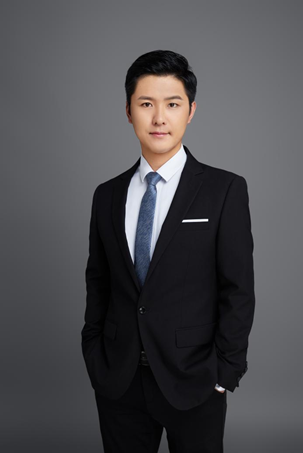 律所 陕西博硕律师事务所职务 专职律师、青工委委员擅长领域：诉讼与仲裁；房地产；银行与金融等职业资格：中国执业律师工作语言：中文电    话：18792515394邮    箱：yuanqiangboshuo@163.com执业证号：16101201810020842人物简介姓名，袁强强，陕西咸阳人，2015年毕业于西北政法大学，在房地产、公司、物业服务、复杂疑难执行、不良资产处置、公司法律顾问服务领域深耕多年，拥有扎实的理论功底和丰富的实践经验。基本信息教育背景西北政法大学工作经历陕西博硕律师事务所获奖荣誉暂无社会职务暂无代表业绩部分服务客户陕西华商豪盛置业有限公司陕西新明天电子有限公司西安个个鲜果业有限公司典型诉讼案例凌辉与陕西嘉鸿房地产开发有限公司商品房买卖合同纠纷苏光和与西安鱼化永嘉置业开发有限公司商品房预约合同纠纷西安数字科技专修学院与西安东方亚太职业技术学院租赁合同纠纷